GRUPA BIEDRONKI Dzień Dziecka01.06.2020- 05.06.2020-Hello boys and girls!!! [heloł bojs ent gerls] - witajcie chłopcy  i dziewczynki How are you today? [hał ar ju tudej?] - jak się dzisiaj masz / macie?-I’m fine, thank you. [ajm fajn fenk ju] – czuję dobrze, dziękuję-Listen to few songs. [lysyn tu fju songs] – posłuchaj kilku piosenekHello Song for Children | A Simple Greeting Song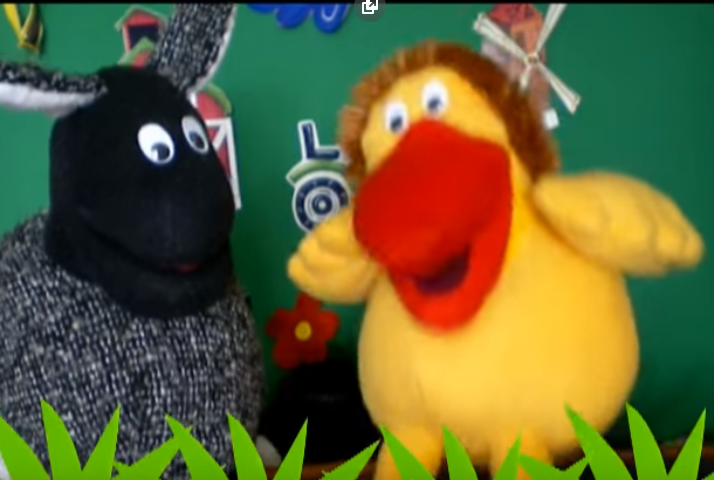 https://www.youtube.com/watch?v=AdukBVPk8Jw
‘Hello song’. Hello, hello, hello x3 [heloł] – witaj, cześć
Hello, how are you? Hello, hello, hello x3
I am fine, thank you [ajm fajn fenkju] – Czuję się dobrze, dziekuję.Come and sing along with me [kom end sing łyf mi] – chodź I śpiewaj ze mnąPrzypomnij sobie te piosenki.Ten Big Kisses for Mommy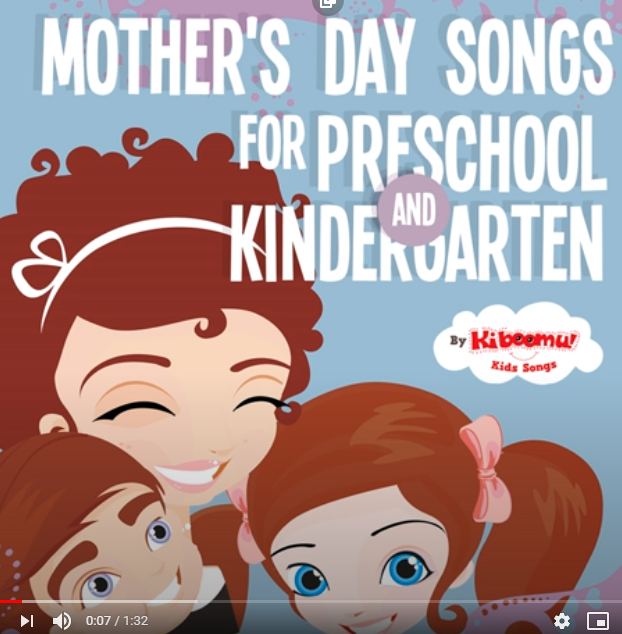 It’s Mother’s Day! [yts maders dej] – jest Dzień Matki1 big 2 big 3 big kisses [t/fri big kisys] – trzy duże całusy4 big 5 big 6 big kisses [siks big kisys] – sześć dużych całusów7 big 8 big 9 big kisses [najn big kisys] – dziewięć dużych całusów10 big kisses for Mommy! [ten big kisys for mami] – 10 dużych całusów dla mamusiCan you count up to ten? [kej ju kałnt ap tu ten] – czy potrafisz policzyć do 10 1 2 3 4 5 6 7 8 9 10 1 big 2 big 3 big hugs [t/fri big hags] – trzy duże uściski4 big 5 big 6 big hugs [siks big hags] – sześć dużych uścisków7 big 8 big 9 big hugs [najn big hags] – sześć dużych uścisków10 big hugs for Mommy [ten big hags for mami] – 10 dużych uścisków dla mamusiHappy Mother’s Day! [hepi maders dej] – wszystkiego najlepszego z okazji Dnia MatkiI love you Mum [aj low ju mam] – kocham Cię mamusiu10 BIG KISSES FOR DADDY ROCK SONG 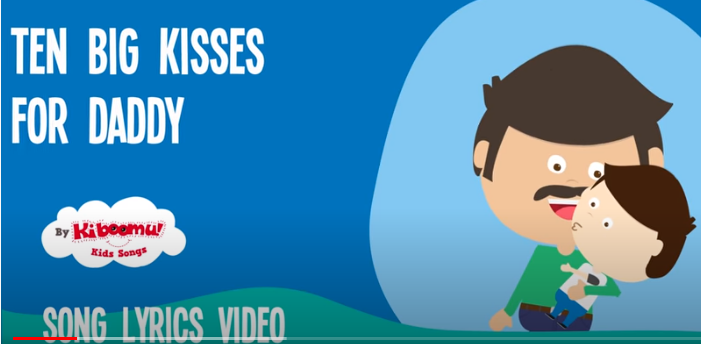 https://www.youtube.com/watch?v=dCcevoynOTg1 big 2 big 3 big kisses [t/fri big kisys] – trzy duże całusy4 big 5 big 6 big kisses [siks big kisys] – sześć dużych całusów7 big 8 big 9 big kisses [najn big kisys] – dziewięć dużych całusów10 big kisses for daddy! [ten big kisys for dadi] – 10 dużych całusów dla tatusia 1 2 3 4 5 6 7 8 9 10 1 big 2 big 3 big hugs [t/fri big hags] – trzy duże uściski4 big 5 big 6 big hugs [siks big hags] – sześć dużych uścisków7 big 8 big 9 big hugs [najn big hags] – dziewięć dużych uścisków10 big hugs for daddy [ten big hags for dadi] – 10 dużych uścisków dla tatusia10 hugs and kisses for daddy! [ten hags end kisys for dadi] – 10 uscisków i całusów dla tatusiaFriends, Friends 123 Song for Kids with Lyrics | Friendship Songs for Children | The Kiboomers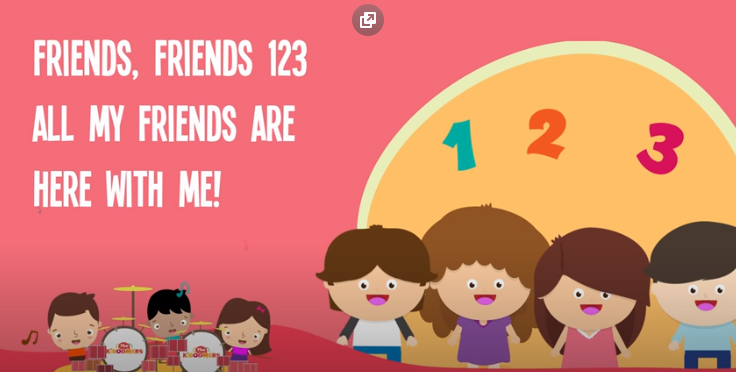 https://www.youtube.com/watch?v=QaITh9NEQ38FRIENDS FRIENDS 123 SONG LYRICS' Friends, Friends 123 [frends, frends, łan tu t/fri] –przyjaciele, przejaciele 1, 2, 3,Friends, friends 123 [frends, frends, łan tu t/fri] –przyjaciele, przejaciele 1, 2, 3,All my friends are here with me. [ol maj frends ar hir łyf mi] – wszyscy moi przyjaciele są tutaj ze mnąYou're my friend, you're my friend, [jur maj frends, jur maj frend] – ty jesteś moim przyjacielem, ty jesteś moim przyjacielemYou're my friend, you're my friend. [jur maj frends, jur maj frend] – ty jesteś moim przyjacielem, ty jesteś moim przyjacielemFriends, friends 123 [frends, frends, łan tu t/fri] –przyjaciele, przejaciele 1, 2, 3,All my friends are here with me. [ol maj frends ar hir łyf mi] – wszyscy moi przyjaciele są tutaj ze mnąSpróbuj naśladować ruchy, które widzisz na filmie. Będziesz udawał niemowlę, mamę, tatę, babcię i dziadka rekina BABY SHARK SONG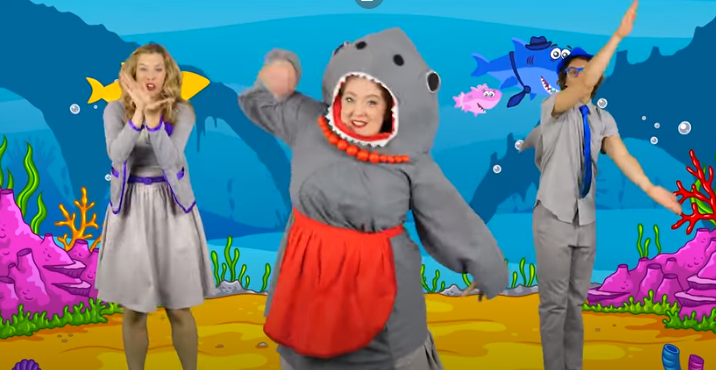 https://www.youtube.com/watch?v=j8z7UjET1IsBaby shark, doo doo doo doo doo doo. X3 [bajbi szark] – maluszek / dzidziuś rekinBaby shark! Mommy shark, doo doo doo doo doo doo X3 [mami szark] - mamusia rekinMommy shark! Daddy shark, doo doo doo doo doo doo X3 [dadi szark] – tatuś rekinDaddy shark! Grandma shark, doo doo doo doo doo doo X3 [granma szark] – babcia rekinGrandma shark! Grandpa shark, doo doo doo doo doo doo X3 [granpa szark] – dziadziu rekinGrandpa shark! Let’s go hunt, doo doo doo doo doo doo X3 [lets goł hant] – zapolujmyLet’s go hunt! Run away, doo doo doo doo doo doo X3 [ran ewej] - uciekajmyRun away! Safe at last, doo doo doo doo doo doo X3 [sejf at last] – w końcu bezpieczniSafe at last! It’s the end, doo doo doo doo doo doo X3 [its di ent] – to jest koniecIt’s the end!Easy Goodbye Song For Children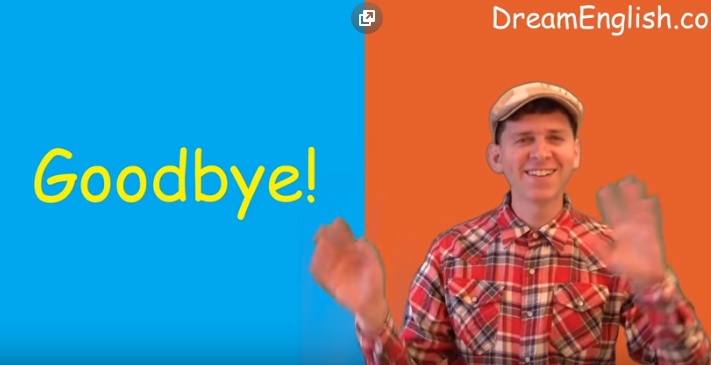 https://www.youtube.com/watch?v=9tCSl_2ykgs
Goodbye! X4 [gudbaj] – do widzenia
See you! X4 [si ju] – do zobaczenia
Goodbye! See you! [gutbaj si ju] – do widzenia, do zobaczenia
Thank you! [fenk ju] - dziękuję
Have fun! [hew fan] – baw się dobrze!Goodbye [gudbaj] –do widzenia Happy Children’s Day [hepi czildrens dej] – Szczęśliwego Dnia Dziecka!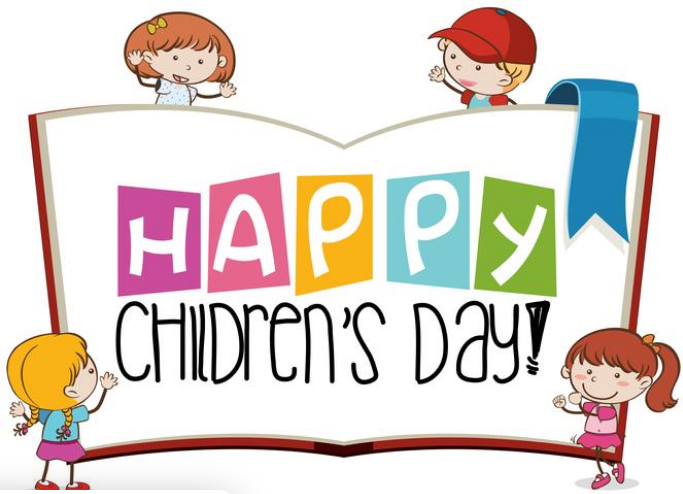 